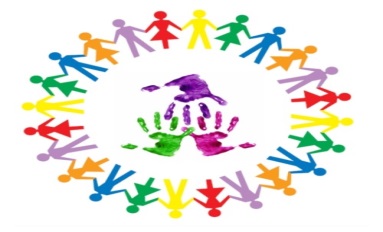 	BCW Schools PartnershipTime InFree or cheap games and activitiesBalloon Tennis – bat balloons and try to keep them in the airHome disco – turn the music up, the lights down and dance!Home cinema – watch a DVD together with the lights off and popcornMemory games – put some items on a tray, cover with a tea towel and see how many you can rememberGiant jigsaw (keep out on the table, board or tray)Giant picture with paints, crayons and anything to stick on (use wallpaper lining, magazines to cut out, wool/material to stick on)Decorate paper plates or cut out holes for eyes, mouth and make into a maskMagazines such as Art Attack for ideas, cut up old magazines to make your own story bookPlaying shops – using tins, packets, shopping bagBoard games and card games (snakes and ladders, snap, etc.)Hide and seek Hide objects and child looks for them, say they are getting cold when they are going further away and they are getting hot as they get nearerWater play in the sink or bath with bubbles plastic bottles or containers for pouringDen making